Tabel 1. Hasil Uji Aktivitas Antijamur Ekstrak Etanol Umbi Bawang Dayak Terhadap Pertumbuhan Trichophyton tonsurans.Tabel 2. Hasil Uji Sensitivitas Obat Antijamur Terhadap Pertumbuhan Trichophyton tonsurans.Tabel 3. Hasil Analisis Metabolit SekunderTabel 4. Hasil eksidentil ekstrak etanol umbi bawang dayak terhadap jamur Trichopyton tonsurans.No.Konsentrasi (%)Diameter Zona Hambat (mm)Rata-rata (mm)No.Konsentrasi (%)Pengulangan ke-Rata-rata (mm)No.Konsentrasi (%) I            II            IIII          IVRata-rata (mm)1.2.3.4.5.6.7.60%30%15%7,5%3,75%Kontrol (+)Kontrol (-)0              0	               0            0 0              0               0            0   0              0               0            0 0              0               0            00              0               0            0 	0              0               0            0 0              0               0            00000000No.Obat AntijamurObat AntijamurDiameter Zona Hambat (mm)1.2.3.4.1.2.3.4.ItrakonazolVarikonazolFlukonazolGriseofulvin0000   No.   No.UjiPereaksiHasilKet1.2.3.4.5.6.AlkaloidFlavonoidSteroid& Triter-PenoidTaninSaponinKuinonAlkaloidFlavonoidSteroid& Triter-PenoidTaninSaponinKuinonDragendorffSerium sulfatLiberman-BurcahrdFeCl3AkuadesNaOH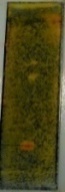 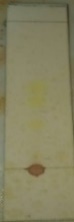 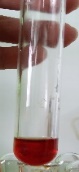 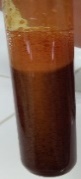 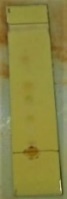 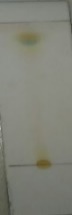 (+)(+)(+)(+)(+)(+)No.Konsentrasi (%)Konsentrasi (%)Diameter Zona Hambat (mm)1.2.3.4.5.1.2.3.4.5.60%30%15%7,5%3,75%1512000